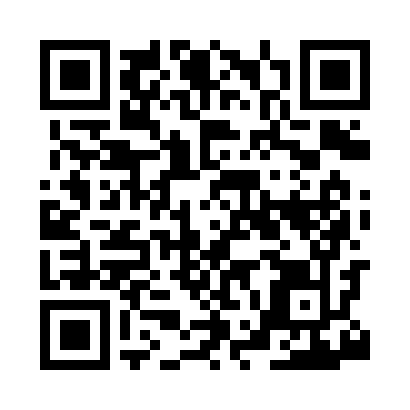 Prayer times for Abbey Hill, Georgia, USAWed 1 May 2024 - Fri 31 May 2024High Latitude Method: Angle Based RulePrayer Calculation Method: Islamic Society of North AmericaAsar Calculation Method: ShafiPrayer times provided by https://www.salahtimes.comDateDayFajrSunriseDhuhrAsrMaghribIsha1Wed5:316:461:335:168:219:362Thu5:306:451:335:168:219:373Fri5:296:441:335:168:229:384Sat5:276:431:335:168:239:395Sun5:266:431:335:168:249:406Mon5:256:421:335:168:259:417Tue5:246:411:335:178:259:428Wed5:236:401:335:178:269:439Thu5:226:391:335:178:279:4410Fri5:206:381:335:178:289:4511Sat5:196:371:335:178:289:4612Sun5:186:361:335:178:299:4713Mon5:176:361:335:178:309:4814Tue5:166:351:335:178:319:5015Wed5:156:341:335:178:319:5016Thu5:146:341:335:178:329:5117Fri5:136:331:335:178:339:5218Sat5:136:321:335:188:349:5319Sun5:126:321:335:188:349:5420Mon5:116:311:335:188:359:5521Tue5:106:301:335:188:369:5622Wed5:096:301:335:188:379:5723Thu5:086:291:335:188:379:5824Fri5:086:291:335:188:389:5925Sat5:076:281:335:188:3910:0026Sun5:066:281:335:198:3910:0127Mon5:066:271:345:198:4010:0228Tue5:056:271:345:198:4110:0329Wed5:056:271:345:198:4110:0330Thu5:046:261:345:198:4210:0431Fri5:046:261:345:198:4210:05